Бюджетное дошкольное образовательное учреждение г. Омска «Детский сад №304 компенсирующего вида»Конспект занятия по рисованиюв подготовительной группе «Ягодка» для детей с нарушением слуха 3-4 года обучения Тема «Ёлочка»Составил воспитатель группы Тупенова Сауле СалбановнаОмск, 2023Конспект занятия по рисованиюв подготовительной группе «Ягодка» для детей с нарушением слуха 3-4 года обученияТема «Ёлочка»Воспитатель: Тупенова Сауле СалбановнаЦель: знакомство детей с новой техникой творческой деятельности - рисование одноразовой вилкой.Задачи: 1) познакомить с нетрадиционной техникой – рисование одноразовой вилкой.	2) закреплять умение располагать изображение в центре листа.3) воспитывать самостоятельность и аккуратность при работе с гуашью и одноразовой вилкой.4) активизировать речь детей посредством проговаривания речевого материала.Предварительная работа: Наблюдение за природой во время прогулки;Рассматривание иллюстраций с изображением природы, деревьев.Использование дидактических игр, раскрасок по теме «Зима»Интеграция: ознакомление с окружающимСловарь: Здравствуйте, Кто это?, шишки, красиво, елка, белка, лес, иголки, дерево, Что будем делать?, Будем рисовать, гуашь, кисть, вода, бумага, вилка, ствол, ветки, зеленый, Что это?, Тебе нравится?, Как ты занимался?, Я занимался, Будем рисовать вилкой, снегДемонстрационный материал: фотослайд с изображением деревьев (ноутбук), образец рисунка, таблички, технологическая карта, рисунки белок, шишки.Раздаточный материал: альбомный лист бумаги, гуашь, кисть, ватные палочки, тарелочки, влажные салфетки, непроливайки, одноразовые вилки.Ход занятияВводная частьОрг. момент(дети входят в группу по «шишкам», приветствуют гостей «Здравствуйте» (т), подходят к мольберту, на котором рисунок белки и осеннего дерева)1.2. МотивацияВ.	- Ребята, кто-то разбросал шишки?(т)- К кому мы пришли?В.	- Кто это? (т)	Белка (т)В.	- А где живет Белка?	На елке (т)(показ картинки)В.	- Но Белок много (по количеству детей), а елка одна.	- Давайте нарисуем много елок, каждой белке по 1 елке.1.3. Просмотр слайдов «Зимний лес»В. 	- А теперь посмотрим лес (т), где живут белкиВ. 	Красиво (т) В. 	- На елках колючие иголки (т) (в корзине лежат сосновые ветки)	- Иголки зеленого цвета.(рассматривание сосновых веток)В.	- Пройдите на свои места. Сядьте.Основная частьОпределение вида занятияВ.	- Что будем делать? (т)	- Будем рисовать (т)В.	- Почему так думаешь?	(на столе гуашь, кисть, непроливайки, вилки) (т)В.	- Что это? (т)- Вилками можно не только есть, но и рисовать.- Покажи гуашь (т)	- Возьми кисть (т)- Попроси у меня бумагу (т) (т.Сауле, дай бумагу)- Будем рисовать вилкой (т)	- Молодцы!Показ строения дерева с проговариванием (по технологической карте) (мой образец больше размером)В. – Сегодня мы научимся рисовать елку с помощью вилки.	- Я рисую ствол простым карандашом по центру листа(рисую карандашом ствол)В.	- Что это? (ствол) (т)В. 	Затем я рисую ветки, вверху они короткие, внизу длинные.(я рисую карандашом ветки)В.	- Что это? (ветка) (т)	- На ветках колючие иголки.	- Я макаю вилку в гуашь зеленого цвета.(Я рисую вилкой ветки с колючими иголками)В.	- Какого цвета иголки? (зеленые) (т) 	- Внизу можно нарисовать снег (т).2.3. Пальчиковая гимнастикаВ. 	- Прежде чем рисовать, мы немного разомнем пальчики.(покрутим между ладоней рифленый карандаш)2.4. Самостоятельная деятельность(индивидуальная помощь)ФизминуткаВ. 	Мы хорошо поработали, давайте немного отдохнемДует ветер нам в лицоИ качает деревцо.Ветерок все тише, тише.Деревцо всё выше, выше.Заключительная часть(выставка детских работ на мольберте, дети дарят свое дерево белочке)В.	- Что ты рисовал? (т) (елку)- Кому помогал? (белке) (т)В. 	- Ребята, мы молодцы!	- Мы каждой белке нарисовали елку, где будет жить белка.В. 	- Посмотрите, ребята, у нас получился красивый лес.Оценка работ детьмиВ. 	- Тебе нравится? (т)- Белке нравится? - Как ты занимался? (т)(я занимался….)(Белка говорит детям спасибо и угощает конфетами)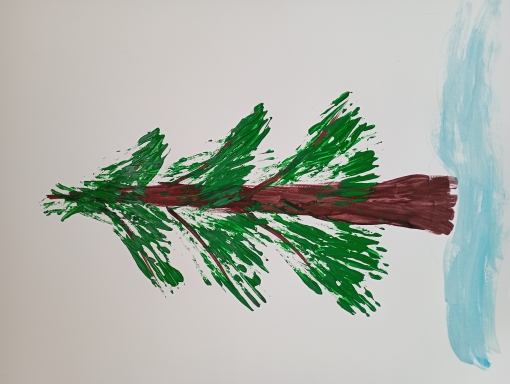 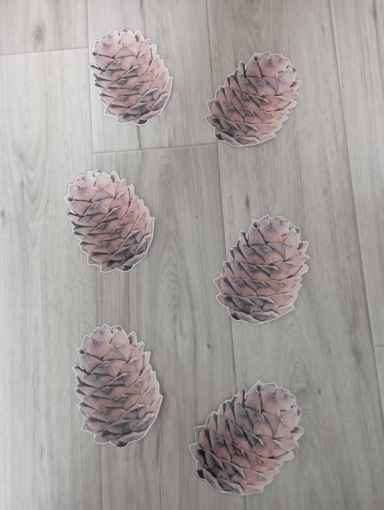 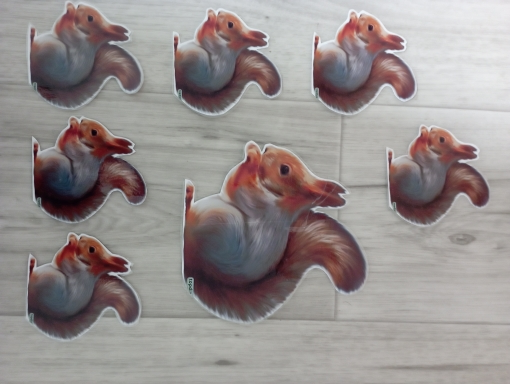 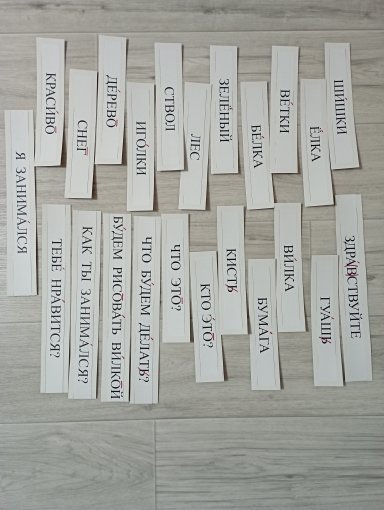 